www.ongehinderd.nlOp de website van Ongehinderd kun je zien of een locatie (bijvoorbeeld een dierentuin, winkel, een strandopgang, een restaurant enz.) toegankelijk zijn voor mensen in een rolstoel. Dat wordt onderzocht door een  groep mensen die zelf een beperking hebben, en iedereen kan een beoordeling schrijven.Bijvoorbeeld Dierenpark Amersfoort:De parkeervoorzieningenDe afstand van de gehandicaptenparkeerplaats tot de entree is maximaal 100m. De lengte van het parkeervak voldoet aan de norm (500cm). De breedte van het parkeervak voldoet aan de norm (350cm), aan de zijkanten kun je goed uitstappen.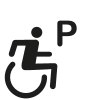 Zeer mooi toegankelijk Dierenpark, vanuit je rolstoel kan je alles goed zien. Helaas niet mogelijk om de water route te nemen, waterfietsen. Er zijn invalide toiletten aanwezig, alleen bij de Boerderij moeten ze er wel opletten om geen kinderstoeltjes voor de deur te plaatsen.Labels: Gehandicaptenparkeerplaats, Ruime entree, Drempelvrije entree, Rolstoelplaats(en), RolstoeltoiletStart | OngehinderdStartDrempelvrij met Ongehinderdwww.ongehinderd.nl